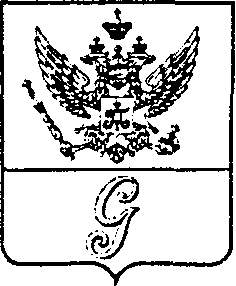 СОВЕТ  ДЕПУТАТОВ  МУНИЦИПАЛЬНОГО  ОБРАЗОВАНИЯ«ГОРОД  ГАТЧИНА»ГАТЧИНСКОГО  МУНИЦИПАЛЬНОГО  РАЙОНАТРЕТЬЕГО СОЗЫВАРЕШЕНИЕот  29 марта 2017 года                                                                               № 12О проекте решения о внесенииизменений в Устав муниципальногообразования «Город Гатчина» Гатчинского муниципального районаВ целях приведения отдельных положений Устава муниципального образования «Город Гатчина» Гатчинского муниципального района в соответствие с Федеральным законом от 06.10.2003  № 131-ФЗ «Об общих принципах организации местного самоуправления в Российской Федерации»,  рассмотрев Предложение о разработке нормативного правового акта для включения в план нормотворческой работы Гатчинского городского прокурора от 25.01.2017 №22-162-2017,  руководствуясь Уставом МО «Город Гатчина», совет депутатов МО «Город Гатчина»Р Е Ш И Л : Принять за основу и опубликовать проект решения о внесении изменений в Устав муниципального образования «Город Гатчина» Гатчинского муниципального района Ленинградской области (приложение 1) (далее – проект).Утвердить Порядок учета предложений граждан по проекту Устава МО «Город Гатчина», проекту решения о внесении изменений  в Устав МО «Город Гатчина»  и участия граждан в его обсуждении  (приложение 2).Утвердить состав рабочей группы по подготовке изменений в Устав МО «Город Гатчина» (Приложение 3).Определить, что предложения по проекту принимаются до 13 апреля 2017 года в письменном виде по адресу: г. Гатчина, ул. Киргетова, дом 1, каб. 11 с 14.00 до 17.00 часов в рабочие дни.Назначить публичные слушания по вопросу  внесения изменений в Устав муниципального образования «Город Гатчина» Гатчинского муниципального района Ленинградской области на 14 апреля 2017 года в 15.00  часов, по адресу: г. Гатчина, ул. Киргетова, дом 1, каб. 40.Опубликовать настоящее решение в газете «Гатчинская правда» не позднее 04 апреля 2017 года.Решение вступает в силу после его официального опубликования.Глава МО «Город Гатчина» - Председатель совета депутатовМО «Город Гатчина»                                                                В.А.ФилоненкоПриложение 1к решению совета депутатовМО «Город Гатчина»от 29 марта 2017 года  № 12ПРОЕКТИзменения в Устав муниципального образования «Город Гатчина»Гатчинского муниципального района Ленинградской области1. Часть 1 статьи 4.1 дополнить пунктом 1.16 следующего содержания:«1.16 осуществление мероприятий в сфере профилактики правонарушений, предусмотренных Федеральным законом «Об основах системы профилактики правонарушений в Российской Федерации».2. Из части 2 статьи 22 исключить слова «с правом решающего голоса».3. Абзац 1 части 6 статьи 22 изложить в новой редакции:«6. В случае досрочного прекращения полномочий Главы города Гатчины либо применения к нему по решению суда мер процессуального принуждения в виде заключения под стражу или временного отстранения от должности его полномочия временно исполняет заместитель председателя Совета депутатов» 4. Дополнить статью 29 частью 5 следующего содержания:«5. Оценка регулирующего воздействия проектов муниципальных актов проводится в целях выявления положений, вводящих избыточные обязанности, запреты и ограничения для субъектов предпринимательской и инвестиционной деятельности или способствующих их введению, а также положений, способствующих возникновению необоснованных расходов субъектов предпринимательской и инвестиционной деятельности, местного  бюджета города Гатчины.Оценка регулирующего воздействия проектов муниципальных актов проводится органами местного самоуправления в порядке, установленном муниципальными нормативными правовыми актами в соответствии с областным законом Ленинградской области». 5. Дополнить статью 29 частью 6 следующего содержания:«6. Муниципальные нормативные правовые акты, затрагивающие вопросы осуществления предпринимательской и инвестиционной деятельности, в целях выявления положений, необоснованно затрудняющих осуществление предпринимательской и инвестиционной деятельности, могут подлежать экспертизе, проводимой органами местного самоуправления в порядке, установленном муниципальными нормативными правовыми актами в соответствии с областным законом Ленинградской области».Приложение 2 к решению совета депутатовМО «Город Гатчина»                                                                                                            от 29 марта 2017 года  № 12Порядокучета предложений граждан по проекту Устава МО «Город Гатчина», проекту решения о внесении изменений в Устав МО «Город Гатчина»  и участия граждан в его обсужденииНастоящий муниципальный правовой акт устанавливает порядок участия граждан и учет  их предложений по проекту Устава МО «Город Гатчина», проекту решения совета депутатов МО «Город Гатчина» о внесении изменений в Устав МО «Город Гатчина». 1. С предложениями о внесении изменений в текст проекта Устава МО «Город Гатчина», проекта решения совета депутатов МО «Город Гатчина» о внесении изменений в Устав МО «Город Гатчина» вправе выступить граждане, проживающие на территории муниципального образования «Город Гатчина», обладающие избирательным правом. 2. Предложения могут затрагивать как структуру, так и содержание проекта Устава МО «Город Гатчина», проекта решения совета депутатов МО «Город Гатчина» о внесении изменений в Устав МО «Город Гатчина». Предложения оформляются в письменном виде с указанием фамилии, имени и отчества автора (авторов) поправки, его (их) адрес (адреса) места жительства, текста поправки, статьи проекта Устава, в которую вносятся поправки, либо текста новой редакции статьи Устава, либо дополнительной статьи проекта Устава. Предложения направляются в адрес совета депутатов МО «Город Гатчина» и регистрируются в журнале учета входящей корреспонденции.3. Поступившие предложения передаются в рабочую группу по подготовке изменений в Устав МО «Город Гатчина» (далее – рабочая группа), утверждаемую решением совета депутатов МО «Город Гатчина».4. По результатам обсуждения рабочая группа дает заключение о целесообразности поправки или ее противоречия законодательству Российской Федерации.5. В случае выдвижения правотворческой инициативы группой граждан должен быть приложен список инициативной группы граждан с указанием фамилии, имени, отчества, паспортных данных, адреса места жительства и телефона (при его наличии) членов группы и протокол собрания, на котором было принято решение о создании инициативной группы граждан для реализации правотворческой инициативы. Порядок выдвижения правотворческой инициативы установлен решением Совета депутатов МО «Город Гатчина» от 29.11.2006 г. № 96 «Об утверждении порядка реализации правотворческой инициативы граждан на территории МО «Город Гатчина».6. Проект Устава МО «Город Гатчина», проект решения совета депутатов МО «Город Гатчина» о внесении изменений в Устав МО «Город Гатчина» публикуется в газете «Гатчинская правда» не позднее, чем за 30 дней до рассмотрения вопроса о принятии Устава МО «Город Гатчина», решения совета депутатов МО «Город Гатчина» о внесении изменений в Устав МО «Город Гатчина» на заседании совета депутатов МО «Город Гатчина». 7. Публичные слушания по проекту Устава МО «Город Гатчина», проекту решения совета депутатов МО «Город Гатчина» о внесении изменений в Устав МО «Город Гатчина», проводятся не ранее 10, но не позже 30 дней с даты опубликования проекта Устава МО «Город Гатчина», проекта решения Совета депутатов МО «Город Гатчина» о внесении изменений в Устав МО «Город Гатчина».8. Итоговый документ (протокол), выработанный на публичных слушаниях, является неотъемлемой частью пакета документов, подлежащих рассмотрению при обсуждении на заседании совета депутатов МО «Город Гатчина» вопроса о принятии Устава МО «Город Гатчина», решения совета депутатов МО «Город Гатчина» о внесении изменений в Устав МО «Город Гатчина». Приложение 3 к решению совета депутатовМО «Город Гатчина»                                                                                                           от 29 марта 2017 года  № 12Составрабочей группы по подготовке изменений в Устав МО «Город Гатчина»1.Корольков А.В.- председатель постоянной депутатской комиссии по вопросам экономической и бюджетной политики совета депутатов МО «Город Гатчина»2.Макаревич Ю.Н. – председатель постоянной комиссии по вопросам местного самоуправления, связям с общественностью, политическими партиями, средствами массовой информации и депутатской этики совета депутатов МО «Город Гатчина»3.Суралёва Е.И. – помощник председателя совета депутатов4.Сальцева Т.О. – председатель Комитета юридического обеспечения администрации Гатчинского муниципального района 5.Голованов С.И. – заместитель главы администрации Гатчинского муниципального района по местному самоуправлению